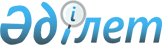 О некоторых вопросах передачи государственного имущества из республиканской собственности в коммунальную собственностьПостановление Правительства Республики Казахстан от 27 февраля 2008 года N 194

      В соответствии с  постановлением  Правительства Республики Казахстан от 22 января 2003 года N 81 "Об утверждении Правил передачи государственного имущества из одного вида государственной собственности в другой" Правительство Республики Казахстан  ПОСТАНОВЛЯЕТ: 

      1. Принять предложение акима Акмолинской области о передаче из республиканской собственности с баланса государственного учреждения "Республиканский центр геологической информации "Казгеоинформ" Комитета геологии и недропользования Министерства энергетики и минеральных ресурсов Республики Казахстан" части здания, расположенного по адресу: город Кокшетау, улица Сатпаева, 1, корпус "Б" со встроенными объектами коммуникаций согласно приложению к настоящему постановлению, за исключением помещений четвертого этажа общей площадью 1277,1 квадратных метра, в коммунальную собственность Акмолинской области. 

      2. Комитету государственного имущества и приватизации Министерства финансов Республики Казахстан совместно с Министерством энергетики и минеральных ресурсов Республики Казахстан и акиматом Акмолинской области в установленном законодательством порядке осуществить необходимые организационные мероприятия по приему-передаче имущества, указанного в пункте 1 настоящего постановления. 

      3. Настоящее постановление вводится в действие со дня подписания.        Премьер-Министр 

       Республики Казахстан Приложение          

к постановлению Правительства 

Республики Казахстан     

от 27 февраля 2008 года N 194 

                            Перечень 

    объектов коммуникаций, передаваемых из республиканской 

собственности в коммунальную собственность Акмолинской области 
					© 2012. РГП на ПХВ «Институт законодательства и правовой информации Республики Казахстан» Министерства юстиции Республики Казахстан
				N 

п/п Наименование Год 

ввода в 

эксплу- 

атацию Перво- 

начальная 

стоимость 

(тенге) Износ 

(тенге) Балансовая 

(оста- 

точная) 

стоимость 

(тенге) Инвен- 

тарный 

номер 1 2 3 4 5 6 7 1 Часть 

административного 

здания г. Кокшетау, 

ул. Сатпаева, 1, 

корпус "Б", общая 

площадь 3595,3 кв.м 1998 85137018,0 52228770,18 32908247,82 0101001832 2 Базовый модуль 

Дифинити А 1998 2216979 2216979 0 0139001833 3 Базовый модуль 

Дифинити Б 1998 2406481 2406481 0 0139001836 4 Факс модем Robotics 1996 36850 36850 0 0136000843 5 Коммутационный 

узел IMRAK 800 1998 842222,75 842222,75 0 0136017101 6 Коммутационный 

узел IMRAK 800 1998 842222,75 842222,75 0 0136017102 7 Коммутационный 

узел IMRAK 800 1998 842222 842222 0 0136002466 8 Антенна NB-DMB 1998 34248 27266,72 6981,28 0113001839 9 Комплект ТНС 1995 11850299 11850299 0 0136000384 10 Шкаф 

распределительный 1997 168033 168033 0 0136000954 11 Водомерный узел 

Д-50 мм 2000 67808 67808 0 0133002464 12 Насос VPS 50/120 2000 147258 139895,8 7362,2 0132002463 13 Тепловой счетчик 2001 553000 553000 0 0134002465 14 Усилитель УС-80 1998 23604 1842 15 Насос JP-5 2003 20250 1000 16 Насос JP-5 2003 20250 1001 17 Насос JP-5 2003 20250 1002 18 Вычислитель 

MULTIKAL 2003 22100 996 Итого: 32922591,3 
